Policz ile jest gniazd.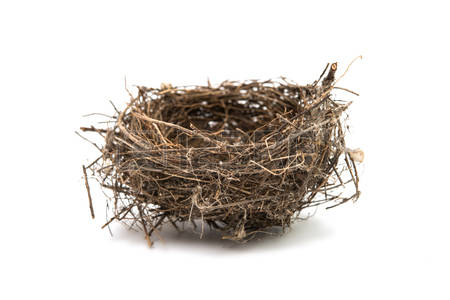 